Uppgifter om sökandenAndra sökta och beviljade stödGenerella uppgifter om ansökanBesvara följande frågor kort och tydligt (formuläret är inte låst och går att anpassa) :Vad är syftet med detta?Vilket behov finns det att genomföra det?Vilken målgrupp ska aktiviteten rikta sig mot?Hur ska ni genomföra det?Vilket mål ska ni ha nått vid aktivitetens slut? (Här ska målet vara mätbart)Vilka mål ska ni nå på lång sikt?Hur ska ni sprida resultatet?Hur ska verksamheten se ut efteråt?Beskriv den egna finansieringen. Om du bidrar med ideellt arbete värderas detta enligt följande:220 kronor per timma för dig som är över 15 år 50 kronor per timma för personer 13 – 15 år gamlaFörsäkran och underskriftBilagorDessa dokument ska bifogas tillsammans med ansökan när det är aktuellt för dig:Protokolls utdrag som visar styrelsens sammansättning Intyg om firmatecknareKopia av id handling för firmatecknare och fullmaktstagareKontaktFör snabbare handläggning mejla gärna ansökan. Originalet kan ni posta.Ansökan om delaktivitet Ansökan om delaktivitet 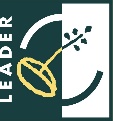 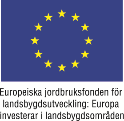 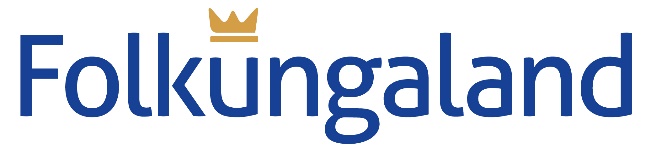 Villkor:Aktiviteten ska genomföras inom max ett år.Stöd kan beviljas upp till 25 000 kr. För att få stödet ska sökande bidra med egen finansiering med minst lika mycket. Den egna finansieringen kan täckas med egna pengar eller ideellt arbete. Ideellt arbete värderas enligt följande: 220 kr/tim för dig som är över 15 år alternativt 50 kr/tim för personer 13 – 15 år gamla.Stöd kan sökas av privat personer, företag, föreningar, organisationer och myndigheter.Stöd täcker inte investeringar, kostnader som drift, underhåll eller renoveringar.SökandePerson eller organisationsnrPerson eller organisationsnrUtdelningsadressPostnrPostortKontaktpersonE-postadressE-postadressTelefon inkl riktnrMobilnrMobilnrAnsöker du för egen räkning?                           Ja                       NejHar du som sökande sökt eller beviljats andra stöd för utgifter som du tar upp i denna ansökan?  Ja                                    NejOm ”ja”, vilka stöd och när?ProjektnamnSöktbeloppVilken kommun kommer du/ni genomföra aktiviteten? (välj bara ett av alternativen) Finspång                          Linköping                             Mjölby  Motala                              Norrköping                           Vadstena                         ÅtvidabergVilken kommun kommer du/ni genomföra aktiviteten? (välj bara ett av alternativen) Finspång                          Linköping                             Mjölby  Motala                              Norrköping                           Vadstena                         ÅtvidabergVilket insatsområde passar aktiviteten? (välj bara ett av alternativen) Företagande och arbetstillfällen                  Livskvalité och attraktivitet  Miljöförbättringar                                         Kommunikation                                     MångfaldVilket insatsområde passar aktiviteten? (välj bara ett av alternativen) Företagande och arbetstillfällen                  Livskvalité och attraktivitet  Miljöförbättringar                                         Kommunikation                                     MångfaldJag försäkrar att uppgifterna i ansökan med bilagor är fullständiga och riktiga.Jag försäkrar att uppgifterna i ansökan med bilagor är fullständiga och riktiga.DatumUnderskriftDatumNamnförtydligandeDatumUnderskriftDatumNamnförtydligandePostadressÖvrig kontakt:FolkungalandJeanette Unerc/o Vreta Klusterjeanette@leaderfolkungaland.seKlustervägen 13070 460 350659076 Vreta Kloster